NÁRODNÁ RADA SLOVENSKEJ REPUBLIKYVII. volebné obdobieČíslo: CRD-1758/2019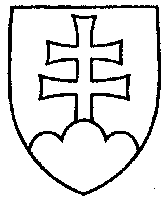 2102UZNESENIENÁRODNEJ RADY SLOVENSKEJ REPUBLIKYz 25. septembra 2019k návrhu skupiny poslancov Národnej rady Slovenskej republiky (M. Krajčího, E. Hegera,
G. Grendela, M. Fecka, I. Matoviča, J. Marosza, N. Milanovej a M. Sopka) na vydanie zákona, ktorým sa dopĺňa zákon Slovenskej národnej rady č. 73/1986 Zb. o umelom prerušení tehotenstva v znení neskorších predpisov a ktorým sa menia a dopĺňajú niektoré zákony
(tlač 1652) – prvé čítanie	Národná rada Slovenskej republiky	po prerokovaní uvedeného návrhu zákona v prvom čítanír o z h o d l a,  ž e	podľa § 73 ods. 4 zákona Národnej rady Slovenskej republiky č. 350/1996 Z. z. o rokovacom poriadku Národnej rady Slovenskej republiky v znení neskorších predpisov	nebude pokračovať v rokovaní o tomto návrhu zákona.  Andrej  D a n k o   v. r.predseda  Národnej rady Slovenskej republikyOverovatelia:Peter  Š u c a   v. r.Peter  P č o l i n s k ý   v. r.